Приложение к обращению инициативной группы СНТ «Урожай» Инициативный проектN п/пОбщая характеристика инициативного проектаСведения1.Наименование инициативного проектаДетская площадка ТСН СНТ «Урожай»https://xn--m1ahc.xn--80alkbnhbpgw1a.xn--p1ai/2.Описание инициативного проектаПланируется организация на отдельно выделенной территории площадка для игрового и спортивного время препровождения для детей возраста от 2 лет. Планируется организация безопасного покрытия на территории площадки. Ограничение территории забором из сетки высотой 3 метра, для обеспечения безопасности, с одним входом. Зонирование площадки для обеспечения разнообразие спортивно-игрового досуга разным возрастным группам детей. Запланирована организация площадки для проведения спортивных игр, таких как волейбол, пионербол, бадминтон, баскетбол и др. А также установка многофункционального детского комплекса с разнообразными элементами, такими как горки, качели, перекладины, сетки и т.п.. Так же планируется установка урн и лавок для пребывания на территории родителей. Дополнительно, планируется установка системы видеонаблюдения с подключением к сети интернет и общим доступом жильцов к Веб камерам. Таким образом детская площадка будет охватывать интересы максимально большого круг детей от 2 лет до 18 лет. Появится место для пребывания с детьми, для молодых семей и пожилых людей с внуками, без удаления от места жительства. Повысится встречаемость и коммуникативность между жителями ТСН СНТ "Урожай", а так же появится преемственность для более младшего поколения учится активному отдыху у старшего путем совместного участие в игровых и спортивных мероприятиях на территории "площадки". Возможна реализация в несколько этапов.2.1.Месторасположение (адрес) планируемого к реализации инициативного проектаТСН СНТ «Урожай» (правопреемник СОК «Урожай») расположен в районе ОМК на территории которого находится более 220 частных домовладений, в большинстве из которых семьи проживают круглогодично. Номер земельного участка, в границах которого предлагается реализация инициативного проекта 92а (напротив участка 103). Условная улица, на которой размещен участок - 3я линия. Участок находится в центре территории ТСН СНТ «Урожай», что делает это место доступным для большинства жителей района. 2.2.Цель и задачи инициативного проектаЦель проекта: Повысить уровень межличностного и добрососедского взаимодействия и общения среди детей и молодежи, в том числе путем наставничества со стороны старших детей младшим и со стороны взрослых, по активному времяпрепровождению. Задачи проекта:  создание безопасных и комфортных условий для совместного пребывания, отдыха, и досуга детей разных возрастов  и взрослых, проживающих на территории ТСН СНТ «Урожай», для обеспечения добрососедских отношений, а также увеличения личных коммуникаций детей по типу «своего двора». Так же планируется использование территории комплекса, как тренировочной и обучающей площадки, для социального проекта HmGo, совместно с провайдером проекта ХММОО «Здоровый Город» (планируется подача заявки для поддержания проекта на Гранд губернатора), целью которого является консолидирование молодежи, обучение дворовым играм, поддержка неформального лидерства среди детей и молодежи, для подержания интереса к совместному время проведению и личному общению детей. Обучение детей играм на "площадке" путем совместного проведения мероприятий жителями.2.3.Мероприятия по реализации инициативного проектаЭтапы проекта (мероприятия по реализации):1) Подготовка земельного участка, вывоз мусора, отсыпка территории песком (выполнено силами жителей ТСН «Урожай» в 2020 году);2) Земельные работы по подготовке и установке специального "безопасного" покрытия по всей территории детской площадки;3) Установка прозрачного высокого ограждения территории в целях (3Д огражение или сетка): - обеспечения защиты детей и взрослых (препятствование выходу детей за пределы безопасной зоны, защита от проникновения посторонних людей, домашних и бродячих животных, заезда автомобилей, а также для защиты расположенных неподалеку зданий, от попадания спортивного инвентаря); - декоративного и эстетического восприятия (является частью оформления площадки и общего дизайна территории).4) Установка инвентаря для спортивных игр: сетка для игры в волейбол, бадминтон, пионербол; кольца для игры в баскетбол (при нехватке места - одно кольцо, и площадки для игры с мячом («квадрат», «набивки» и др.);5) Установка детского игрового комплекса и атрибутов для детского отдыха (качели, карусель);8) Обустройство зон для отдыха за детским комплексом (установка скамеек, урн);9) Обустройство системы перекрестного видеонаблюдения с целью визуального контроля за происходящим на площадке с обеспечением коллективного доступа, на случай контроля за детьми через интернет видеосигнал.2.4.Сведения об оригинальности/необычности инициативного проекта (использование инновационных подходов и технологий в проекте)Данный проект является первым в своем роде по созданию "дворовых" условий на территорий СОК/СНТ города для общения детей, взаимодействия и совместного времяпрепровождения, равные таковым во дворах многоквартирных домов. Также позволит не только улучшить развитие спортивного и досугового интереса у детей и их родителей, но и позволит улучшить взаимоотношения в районе проживания, повысить уровень личностного общения жителей. Предполагаемое обеспечение цифрового контроля за площадкой через Веб-камеры, доступные для общего доступа, позволит родителям, при необходимости, дистанционно контролировать ребенка на территории площадки. Реализация данного проекта может послужить применительной практикой обустройства пространств для жителей постоянно проживающих на подобных СНТ. 3.Описание проблемы, решение которой имеет приоритетное значение для жителей города Ханты-Мансийска или его частиНа сегодняшний день у жителей, проживающих на территории ТСН СНТ "Урожай", нет места для коллективного отдыха с детьми в шаговой доступности от дома. Ближайшие площадки расположены во дворах многоквартирных домов района учхоз. Однако их расположение отдаленно, что требует длительной пешей прогулки во время которой могут встретиться бродящие собаки. К тому же данные площадки рассчитаны и эксплуатируются жильцами прилегающих домов, без учета дополнительных групп населения из прилегающих территорий. Проект направлен на решение вопросов местного значения. Перед созданием проекта, было изучено мнение жителей ТСН. Все участники предварительного опроса поддержали проект по благоустройству территории свободного от застройки и не принадлежащего частному лицу участка.Реализация проекта не только решит некоторые вопросы местного значения, но и позволит повысить уровень информирования жителей таких территорий как СНТ и ТСН, о возможности создания на их территориях, наряду с жителями многоквартирных домов, комфортных условий  для пребывания, отдыха, и досуга детей и взрослых.Создание комфортной городской среды в рамках ТСН позволит на своем примере показать жителям города, каким образом можно и нужно принимать участие в инициативном бюджетировании, развивая свою территорию и свой город. Также по соседству с ТСН СНТ «Урожай» расположены ТСН «Надежда» и ТСН «Учитель», которые так же будут иметь доступ к планируемому комплексу, что поможет наладить добрососедские отношения на большой территории.3.1.Сведения об использовании средств массовой информации и других средств информирования населения в процессе определения проблемы, на решение которой направлена реализация инициативного проекта (использование специальных информационных досок/стендов; наличие публикаций в газетах; информация по телевидению, в информационно-телекоммуникационной сети Интернет, социальных сетях)Проведен опрос по жителей через общий чат СНТ, организованный для решения рабочих вопросов на территории СНТ. Жильцы и домовладельцы информированы о инициативном проекте в полном объеме, также информация размещена на сайте СНТ "СОК Урожай". Ввиду запрета на собрания в период пандемии общего собрания жильцов не проводилось.  Далее проведена индивидуальная работа с жильцами путем раздачи подписных листов через электронные средства связи и лично. 4.Обоснование предложений по решению проблемы, имеющей приоритетное значение для жителей города Ханты-Мансийска или его частиНа территории СНТ проживают многодетные семьи, которые нуждаются в благоустроенном месте недалеко от дома, куда можно безопасно отпустить ребенка поиграть с другими детьми, где в летний период можно играть в баскетбол, волейбол, а зимой организовано кататься на зимней горке, которую планируется создать силами жителей СНТ каждый год. В настоящее время дети собираются на частных участках, что создает неудобства как взрослым, так и не дает в достаточной степени развивать коммуникативные навыки у детей.Перед созданием проекта, было изучено мнение жителей ТСН. Все участники предварительного опроса поддержали проект по благоустройству территории свободного от застройки и не принадлежащего частному лицу участка.Реализация проекта не только решит некоторые вопросы местного значения, но и позволит повысить уровень информирования жителей таких территорий как СНТ и ТСН, о возможности создания на их территориях, наряду с жителями многоквартирных домов, комфортных условий  для пребывания, отдыха, и досуга детей и взрослых.5.Описание ожидаемого результата (ожидаемых результатов) реализации инициативного проекта:Создание комфортной городской среды в рамках ТСН позволит на своем примере показать жителям города, каким образом можно и нужно принимать участие в инициативном бюджетировании, развивая свою территорию и свой город. Также по соседству с ТСН СНТ «Урожай» расположены ТСН «Надежда» и ТСН «Учитель», жители которые так же будут иметь доступ к планируемому комплексу, что поможет наладить добрососедские отношения на большой территории, что позволит встречаться, знакомиться и общаться молодым поколениям, так как большинство домовладельцев не готовы запускать чужих детей на свою территорию. Как результат будет повышаться интерес к дворовым играм, возможно проведение организованных мероприятий с детьми на территории площадки, с целью познакомить с играми, в которые играли более старшие поколения. Возможна организация спортивных состязаний не только среди жильцов территорий СНТ "СОК Урожай", но и с соседними территориями. 5.1.Социальная эффективность:Как желаемый результат - снижение зависимости детей от современных средств коммуникации в пользу "живого" общения со сверстниками и формированием общих интересов. Поддержание мотивации молодежи в "живом " общении и здоровом образе жизни. Развитие положительных коммуникаций между соседями участка и прилегающих СНТ.5.1.1.количество благополучателей<1> от реализации проекта, человек300 человек (семьи, проживающие на территории СНТ «Урожай», + жители соседних территорий).5.1.2.число лиц, вовлеченных в реализацию проекта, человек66 человек. Планируется активное трудовое участие жителей по содержанию проекта.  5.2.Экономическая эффективность:5.2.1.повышение туристической привлекательности города Ханты-Мансийска, роста количества туристов, человек (при наличии)Локальный городской проект. Повышение социальной статичности города. Возможность тиражирования проекта на других частных организованных домовладениях, расположенных на территории города. 5.2.2.количество созданных рабочих мест, человек(при наличии)нет5.2.3.предлагаемые механизмы эффективной эксплуатации и содержания результата (результатов) инициативного проектаОбщедоступность территории площадки. Кто в дальнейшем будет содержать этот объект и за счет каких средств?Вчье собственности будет находиться объект?6.Предварительный расчет необходимых расходов на реализацию инициативного проекта21 447, 81 тыс. руб. согласно проектно-сметной документации. Данный расчет является максимальный, с точки зрения реализации проекта, но не является окончательным. Возможно удешевление проекта до максимально допустимого. 7.Планируемые сроки реализации инициативного проекта2022-2023 годы8.Сведения о планируемом (возможном) финансовом, имущественном и (или) трудовом участии заинтересованных лиц в реализации инициативного проекта (со стороны граждан, индивидуальных предпринимателей, юридических лиц):Трудовое участие по расчистке территории и благоустройству. На сегодняшний день жильцами ТСН СНТ «Урожай» проведена расчистка площадки территории от мусора и первичная отсыпка территории песком. Возможно привлечение жильцов в качестве рабочих во время реализации проекта. Далее планируется содержание и эксплуатация объекта силами жильцов ТСН СНТ «Урожай", взятие на баланс ввиду отсутствия УК.8.1.финансовый вклад:8.1.1.объем средств со стороны граждан, тыс. рублейВозможно частичное участие в процессе реализации этапов8.1.2.доля объема средств со стороны граждан в общем объеме расходов на реализацию проекта, %8.1.3.объем средств со стороны индивидуальных предпринимателей, юридических лиц, тыс. рублей 100,00 8.1.4.доля объема средств со стороны индивидуальных предпринимателей, юридических лиц в общем объеме расходов на реализацию проекта, %0,58.1.5.подтверждающие документы (гарантийные письма)8.2.Нефинансовый вклад:Уборка территории, помощь в монтаже конструкций.8.2.1.количество граждан, готовых оказать содействие, человек50 человек8.2.2.трудозатраты, тыс. рублей8.2.3.другоеЖильцами СНТ «Урожай» вложены средства в размере 294,00 тыс. рублей: - 204,00 тыс. рублей на отсыпку территории (имеются акты выполненных работ);- 90,00 тыс. рублей оплата проектно-сметной документации. Подтверждающие документы о поступлении целевых средств и расходов находятся у Председателя ТСН.9.Указание на объем средств бюджета города Ханты-Мансийска в случае, если предполагается использование этих средств на реализацию инициативного проекта, за исключением планируемого объема инициативных платежей:9.1.объем средств бюджета города Ханты-Мансийска, тыс. рублей21 347, 819.2.доля объема средств бюджета города Ханты-Мансийска в общем объеме расходов на реализацию проекта, %99,510.Указание на территорию города Ханты-Мансийска или его часть, в границах которой будет реализовываться инициативный проектТСН СНТ «Урожай», участок 92А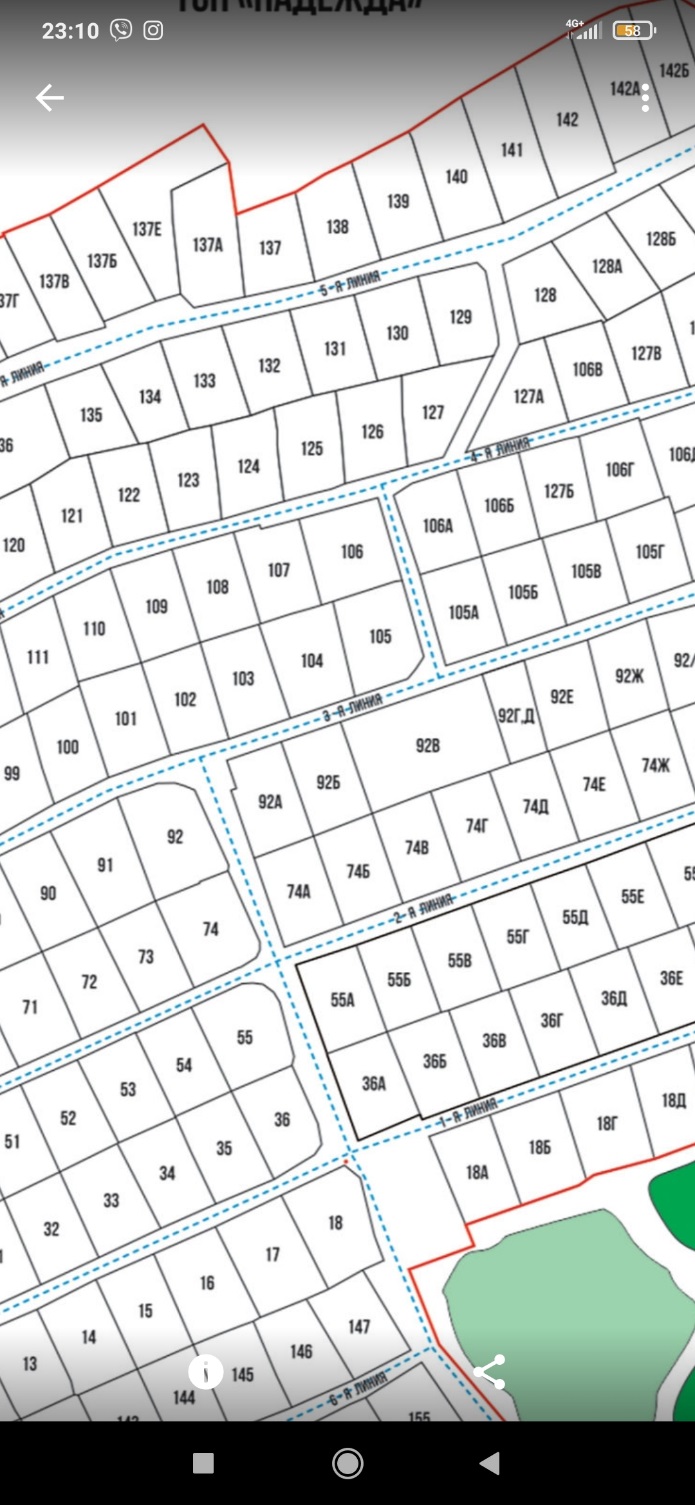 11.Сведения об инициаторе(ах) проекта:11.1.контактные данные (фамилия, имя, отчество (последнее - при наличии), почтовый адрес, номер телефона, адрес электронной почты)1.Дугин Сергей Васильевич, тел. +79527228050s_dugin@mail.ruТСН СНТ «Урожай», участок 128.2.Козловский Илья Вячеславович, тел.+79821921000, ilya1537@yandex.ru ТСН СНТ «Урожай"», участок 51.3.Калашникова Татьяна Николаевна, тел. +79044668729.89044668729@mail.ru. ТСН СНТ «Урожай"», участок 10311.2.состав, человек312.Дополнительная информация, комментарииВ виду значительной стоимости, возможна реализация проекта в несколько этапов (с увеличением общего срока реализации):1 этап -  обустройство детской игровой зоны: подготовка земельного участка и площадки под установку комплекса, укладка специального покрытия в зоне детской площадки,  установка детского игрового комплекса, качелей и предполагаемых малых архитектурных форм (лавочки, урны и т.п.);2 этап - обустройство спортивной площадки: укладка специального покрытия, установка ограждения по периметру, установка спортивного оборудования (баскетбольные кольца, волейбольная сетка);3 этап – финальное обустройство спортивно-игровой площадки: установка спортивного комплекса, установка ограждения по периметру, оборудование системой видеонаблюдения. При поэтапной реализации проекта, жители СНТ возможно смогут взять на себя посильные финансовые затраты на приобретение или установку отдельных элементов, оплату работ.   